СОВЕТ ДЕПУТАТОВНовомихайловского сельского поселенияМонастырщинского района Смоленской областиРЕШЕНИЕот 20.02.2013г . №1О дополнительных основаниях признания безнадежными к взысканию недоимки по местным налогам,задолженности по пеням и штрафам по этим налогам     В соответствии с пунктом 3 статьи 59 части первой Налогового кодекса Российской Федерации, Совет депутатов Новомихайловского сельского поселения Монастырщинского района  Смоленской области  РЕШИЛ:1.Установить, что признаются безнадежными к взысканию недоимка по местным налогам, задолженность по пеням и штрафам по этим налогам (далее- задолженность по местным налогам):1.1задолженность по местным налогам в случае отмены местного налога, если с момента отмены истекло три года;1.2 задолженность по местным налогам, взыскание которой невозможно в связи  с истечением срока предъявления исполнительных документов к исполнению и в отношении которой судебным приставом-исполнителем вынесено постановление об окончании исполнительного производства и о возвращении к взыскателю исполнительного документа по основаниям, предусмотренным пунктами 3и4 части1 статьи 46 Федерального закона от 02 октября 2007 года № 229-ФЗ «Об исполнительном производстве»;1.3 задолженность по местным налогам, с момента возникновения обязанности по уплате которой прошло более 3 лет, в случае выбытия налогоплательщика- физического лица за пределы Российской Федерации на постоянное место жительства;1.4 задолженность налогоплательщика- физического лица по земельному налогу и (или) налогу на имущество физических лиц в сумме, не превышающей 100 рублей (с учетом налога, пеней, штрафов), срок взыскания которой в судебном порядке истек;1.5 задолженность налогоплательщика – физического лица по пеням земельному налогу и (или) налогу на имущество физических лиц, срок взыскания которой в судебном порядке истек, при отсутствии недоимки по налогу.2.Установить, что задолженность по местным налогам по основаниям, предусмотренным пунктом 1 настоящего решения, признается безнадежной взысканию в случае, если налогоплательщик, плательщик сборов не находится в процедурах, применяемых в деле о несостоятельности (банкротстве).3. Установить, что перечень документов, подтверждающих наличие оснований признания безнадежной к взысканию задолженности по местным налогам, предусмотренных пунктом 1 настоящего решения, утверждается постановлением администрации Новомихайловского сельского поселения.4.Опубликовать настоящее решение в газете «Наша жизнь».5.Настоящее решение вступает в силу по истечении одного месяца со дня его официального опубликования.Глава муниципального образованияНовомихайловского сельского поселенияМонастырщинского района Смоленской области  	               ____________                  /С.В.Иванов/СОВЕТ ДЕПУТАТОВНовомихайловского сельского поселенияМонастырщинского района Смоленской областиРЕШЕНИЕот 20.02.2013г. №2О внесении изменений в решение  №18 от 10 ноября 2009г. Совета депутатовНовомихайловского сельского поселения Монастырщинского района Смоленской области «Об установлении земельного налога на территории Новомихайловского сельского поселения Монастырщинского района Смоленской области»        В соответствии с ч.7 ст.1 Федерального закона от 29 ноября 2012 года №202-ФЗ «О внесении изменений в часть вторую Налогового кодекса Российской федерации», Федеральным законом от 06.10.2003 года № 131 ФЗ «Об общих принципах организации местного самоуправления в Российской Федерации», Уставом Новомихайловского сельского поселения Совет депутатов РЕШИЛ:1.Внести в Положение о земельном налоге, утвержденное решением №18 от 10 ноября 2009 года Советом депутатов Новомихайловского сельского поселения Монастырщинского  района Смоленской области «Об установлении земельного налога на территории Новомихайловского сельского поселения Монастырщинского района Смоленской области» изменения:1) В части 2 статьи 3 исключить пункт 3 следующего содержания «земельные участки, ограниченные в обороте в соответствии с законодательством Российской Федерации, предоставленные для обеспечения обороны, безопасности и таможенных нужд».2)Часть 1 статьи 9 дополнить пунктом следующего содержания:«0,3  процента в отношении земельных участков, ограниченных в обороте в соответствии с законодательством Российской Федерации, предоставленные для обеспечения обороны,  безопасности и таможенных нужд».2.Настоящее решение подлежит официальному опубликованию и вступает в силу по истечении одного месяца со дня его официального опубликования.  Глава муниципального образования  Новомихайловского сельского поселения  Монастырщинского района   Смоленской области                                   ____________            /С.В.Иванов/                                              СОВЕТ ДЕПУТАТОВНовомихайловского сельского поселенияМонастырщинского района Смоленской области                                                    РЕШЕНИЕот    20.02.2013г                №3Об утверждении Положения об обеспечении доступа к информации о деятельности органов местного самоуправления Администрации Новомихайловского сельского   поселения Монастырщинского района Смоленской области.      В соответствии с Федеральным законом от 09.02.2009 № 8-ФЗ «Об обеспечении доступа к информации о деятельности государственных органов и органов местного самоуправления», руководствуясь Уставом  Новомихайловского сельского поселения Монастырщинского района Смоленской области Совет депутатов Новомихайловского сельского поселения Монастырщинского района Смоленской области  РЕШИЛ:     1. Утвердить Положение об обеспечении доступа к информации о деятельности Администрации Новомихайловского сельского поселения Монастырщинского района Смоленской области(прилагается).     2. Опубликовать настоящее решение в районной газете «Наша Жизнь».     3. Контроль над исполнением настоящего решения оставляю за собой.Глава муниципального образованияНовомихайловского сельского поселенияМонастырщинского районаСмоленской области                                                                         С.В.Иванов                                                                                                         Приложение  к решению Совета депутатовНовомихайловскогосельского поселенияМонастырщинского района Смоленской области от  «20» января 2013 г. №3Положение
 об обеспечении доступа к информации о деятельности органов 
местного самоуправления Администрации Новомихайловского сельского поселения Монастырщинского района Смоленской области
 
Общие положения
1.1. Настоящее Положение устанавливает порядок обеспечения доступа к информации о деятельности органов местного самоуправления Администрации Новомихайловского сельского поселения Монастырщинского  района Смоленской области (далее по тексту – поселение) граждан, организаций, общественных объединений, государственных органов и органов местного самоуправления.
1.2. Для целей настоящего Положения используются следующие основные понятия:
- информация о деятельности органов местного самоуправления поселения - информация (в том числе документированная), созданная в пределах своих полномочий органами местного самоуправления поселения или организациями, подведомственными органам местного самоуправления поселения, либо поступившая в указанные органы и организации. К информации о деятельности органов местного самоуправления поселения относятся также муниципальные правовые акты, устанавливающие структуру, полномочия, порядок формирования и деятельности указанных органов и организаций, иная информация, касающаяся их деятельности;
- органы местного самоуправления поселения:
а) Представительный орган - Совет депутатов поселения;
б) Глава поселения – Глава муниципального образования;
в) Исполнительно - распорядительный орган - Администрация поселения;
г) Контрольно-счетный орган поселения.
- пользователь информацией - гражданин (физическое лицо), организация (юридическое лицо), общественное объединение, государственные органы, органы местного самоуправления осуществляющие поиск информации о деятельности органов местного самоуправления поселения;
- запрос - обращение пользователя информацией в устной или письменной форме, в том числе в виде электронного документа, в орган местного самоуправления  либо к его должностному лицу о предоставлении информации о деятельности этого органа;
- официальный сайт органа местного самоуправления поселения (далее - официальный сайт) - сайт в информационно-телекоммуникационной сети Интернет (далее - сеть Интернет), содержащий информацию о деятельности органов местного самоуправления поселения, электронный адрес которого включает доменное имя, права на которое принадлежат органу местного самоуправления поселения.
1.3. Основными принципами обеспечения доступа к информации о деятельности органов местного самоуправления поселения являются:
1) открытость, доступность и достоверность информации о деятельности органов местного самоуправления поселения, а также своевременность ее предоставления; 
2) свобода поиска, получения, передачи и распространения информации о деятельности органов местного самоуправления поселения любым законным способом;
3) соблюдение прав граждан на неприкосновенность частной жизни, личную и семейную тайну, защиту их чести и деловой репутации, права организаций на защиту их деловой репутации при предоставлении информации о деятельности органов местного самоуправления поселения.
2. Сфера действия настоящего Положения
2.1. Действие настоящего Положения распространяется на отношения, связанные с обеспечением доступа пользователей к информации о деятельности органов местного самоуправления поселения. 
2.2. Предоставление отдельных видов информации о деятельности органов местного самоуправления поселения  осуществляется с учетом особенностей, установленных федеральными конституционными законами, федеральными законами и принимаемыми в соответствии с ними иными нормативными правовыми актами Российской Федерации, законами и иными нормативными правовыми актами Смоленской области.3.Способы обеспечения доступа к информации о деятельности органов местного самоуправления поселения и форма предоставления информации
 
3.1. Доступ к информации о деятельности органов местного самоуправления поселения может обеспечиваться следующими способами:1) обнародование (опубликование) органами местного самоуправления поселения информации о своей деятельности в средствах массовой информации;
2) размещение органами местного самоуправления поселения информации о своей деятельности в сети Интернет;
3) размещение органами местного самоуправления поселения информации о своей деятельности в помещениях, занимаемых указанными органами, и в иных отведенных для этих целей местах;
4) ознакомление пользователей информации с информацией о деятельности органов местного самоуправления поселения в помещениях, занимаемых указанными органами, а также через библиотечные и архивные фонды;
5) присутствие граждан (физических лиц), в том числе представителей организаций (юридических лиц), общественных объединений, государственных органов и органов местного самоуправления, на заседаниях представительных органов местного самоуправления поселения;
6) предоставление пользователям информацией по их запросу информации о деятельности органов местного самоуправления поселения;
7) другими способами, предусмотренными законами и (или) иными нормативными правовыми актами, настоящим Положением.
3.2. Информация о деятельности органов местного самоуправления поселения может предоставляться в устной форме и в виде документированной информации, в том числе в виде электронного документа.
Форма предоставления информации о деятельности органов местного самоуправления поселения устанавливается федеральными законами и иными нормативными правовыми актами Российской Федерации, законами и иными нормативными правовыми актами Смоленской области, настоящим Положением. 
3.3. Информация о деятельности органов местного самоуправления поселения в устной форме предоставляется пользователям информацией:- во время проведения публичных слушаний;   - во время личного приема осуществляемого должностными лицами органов местного самоуправления поселения;      - во время проведения отчетов депутатов Совета депутатов поселения перед избирателями;     - во время проведения пресс-конференций для представителей средств массовой информации, а также других способов информирования средств массовой информации о деятельности органов местного самоуправления поселения;     - по справочным телефонам органов местного самоуправления либо по телефонам должностных лиц, уполномоченных органами местного самоуправления поселения на ее предоставление. 
3.4. В устной форме по телефону предоставляется информация справочного характера, требующая краткого содержания ответа.
3.5. Порядок предоставления информация о деятельности органов местного самоуправления поселения в виде документированной информации (копий муниципальных правовых актов) определен пунктом 11 настоящего Положения.
3.6. Документированная информация о деятельности органов местного самоуправления поселения в виде электронного документа предоставляется по запросам организаций (юридических лиц), общественных объединений, государственных органов и органов местного самоуправления, а по запросам граждан (физических лиц) - по электронной почте. 
3.7. Информация о деятельности органов местного самоуправления поселения может быть передана также по сетям связи общего пользования.4. Организация доступа к информации

4.1. Органы местного самоуправления поселения в целях организации доступа к информации о своей деятельности, своими правовыми актами определяют  уполномоченных должностных лиц.
    4.2. К обязанностям уполномоченных должностных лиц ответственных за организацию доступа к информации о деятельности органов местного самоуправления поселения относится:
- обеспечение предоставления достоверной информации о деятельности органов местного самоуправления поселения в сети Интернет и на информационных стендах, размещённых в помещениях, занимаемых органами местного самоуправления поселения;
- соблюдение сроков и порядка предоставления информации о деятельности органов местного самоуправления поселения в сети Интернет, обновление информации по мере её поступления;
- соблюдение сроков рассмотрения устных и письменных запросов о деятельности органов местного самоуправления поселения.  4.3. К правам уполномоченных должностных лиц ответственных за организацию доступа к информации о деятельности органов местного самоуправления поселения относится:
- получение от должностных лиц органов местного самоуправления необходимой информации связанной с деятельностью органов местного самоуправления поселения;
- обращение к руководителю органа местного самоуправления с целью оказания содействия в исполнении своих обязанностей по обеспечению доступа к информации о деятельности органов местного самоуправления поселения.
 
5. Обнародование (опубликование) информации о деятельности органов местного самоуправления
5.1. Муниципальные правовые акты, затрагивающие права, свободы и обязанности человека и гражданина, подлежат официальному обнародованию (опубликованию) и вступают в силу после их официального обнародования (опубликования).
Официальное опубликование муниципальных правовых актов органов местного самоуправления поселения осуществляется  в районной газете «Наша жизнь»5.2. Органы местного самоуправления поселения обеспечивают официальное опубликование муниципальных правовых актов в десятидневный срок с момента их принятия.
5.3. Порядок официального опубликования муниципальных правовых актов устанавливается нормативными правовыми актами Совета депутатов поселения. 
6. Информация о деятельности органов местного самоуправления, размещаемая в сети Интернет 6.1. Информация о деятельности органов местного самоуправления поселения, указанных в пункте 1.2. настоящего Положения, размещается в сети Интернет на официальном сайте администрации поселения6.2. Перечень информации о деятельности органов местного самоуправления поселения утверждается правовым актом соответствующего органа местного самоуправления.6.3. Размещение информации на официальном сайте в сети Интернет осуществляется оперативно и по мере ее поступления.6.4. Сроки обновления информации, а также иные требования к размещению указанной информации устанавливаются правовым актом соответствующего органа местного самоуправления поселения.7.  Присутствие на заседаниях представительного органа местного самоуправления
 7.1. Совет депутатов поселения обеспечивает возможность беспрепятственного присутствия граждан (физических лиц), в том числе представителей организаций (юридических лиц), общественных объединений, государственных органов и органов местного самоуправления, а также средств массовой информации на своих заседаниях и заседаниях постоянных комиссий и других коллегиальных органов, создаваемых Советом народных депутатов поселения.
Присутствие указанных лиц на этих заседаниях осуществляется в соответствии с Регламентом Совета депутатов поселения, утверждаемым решением Совета депутатов поселения.8. Размещение информации о деятельности органов местного самоуправления в помещениях, занимаемых указанными органами, и иных отведенных для этих целей местах
 
8.1. Органы местного самоуправления поселения в помещениях, занимаемых указанными органами, размещают информационные стенды для ознакомления пользователей информацией с текущей информацией о деятельности органов местного самоуправления поселения.
8.2. Информация, размещаемая на информационных стендах должна содержать: 
1) порядок работы органов местного самоуправления поселения, включая порядок приема граждан (физических лиц), в том числе представителей организаций (юридических лиц), общественных объединений, государственных органов и органов местного самоуправления;
2) условия и порядок получения информации от органов местного самоуправления поселения;
Органы местного самоуправления поселения вправе размещать в помещениях, занимаемых указанными органами, и иных отведенных для этих целей местах иные сведения, необходимые для оперативного информирования пользователей информацией.
8.3. Органы местного самоуправления поселения вправе размещать информационные стенды для ознакомления с текущей информацией о своей деятельности в иных отведенных для этих целей местах.
 
 9. Ознакомление с информацией о деятельности органов местного самоуправления в помещениях, занимаемых указанными органами, а также через архивные фонды
 
9.1. По решению органов местного самоуправления поселения, пользователю информацией может быть предоставлена возможность ознакомиться с информацией об их деятельности в помещениях, занимаемых данными органами местного самоуправления.
Порядок предоставления указанной информации определяется правовым актом соответствующего органа местного самоуправления поселения.9.2. Ознакомление пользователей информации с информацией о деятельности органов местного самоуправления поселения, находящейся в архивных фондах, осуществляется через муниципальный архив, в соответствии с установленным порядком доступа к архивным фондам.
 
10. Иные способы обеспечения доступа к информации о деятельности органов местного самоуправления 
10.1. Доступ к информации о деятельности органов местного самоуправления поселения может обеспечиваться также следующими способами: 
- отчетов главы муниципального образования, депутатов Совета депутатов поселения, администрации о результатах их деятельности;
- публикацией в средствах массовой информации, а также в сети Интернет информационных сообщений, а также аналитических отчетов, подготовленных органами местного самоуправления поселения и подведомственными им организациями;
- публикацией в средствах массовой информации обращений и заявлений должностных лиц органов местного самоуправления поселения;- выпуском печатной продукции. 
11. Порядок предоставления информации о деятельности органов местного самоуправления по запросу
11.1. В ответе на запрос, направляемом по почте, указываются наименование, почтовый адрес органа местного самоуправления поселения, должность, фамилия и инициалы лица, подписавшего ответ, а также реквизиты ответа на запрос (регистрационный номер и дата). 
11.2. Ответ на запрос подлежит обязательной регистрации органом местного самоуправления поселения, которая предусматривает регистрационный номер ответа, дату отправки или выдачи ответа, краткое содержание ответа, подпись получателя в случае выдачи ответа пользователю информации на руки.
11.3. Копия муниципального правового акта представляется пользователю информацией на бумажном носителе, содержащем текст муниципального нормативного правового акта со всеми приложениями к нему, либо, по согласованию с пользователем, с отдельными приложениями. 
Копия муниципального нормативного правового акта на бумажном носителе должна быть прошита, заверена подписью уполномоченного должностного лица органа местного самоуправления поселения и печатью.12. Информация о деятельности органов местного самоуправления, предоставляемая на бесплатной основе
 
12.1. Документированная информация о деятельности органов местного самоуправления поселения в виде копий муниципальных правовых актов на бумажном носителе предоставляется гражданину, организации, общественному объединению, государственным органам и органам местного самоуправления в соответствии с установленным настоящим Положением порядком, в одном экземпляре на бесплатной основе.
12.2.  В случае если объем запрашиваемой информации превышает 20 страниц формата А4, расходы на изготовление копий запрашиваемых документов и (или) материалов оплачиваются пользователем информации в следующем размере: 10 (десять) рублей за каждую дополнительную страницу запрашиваемой информации - в случае, если запрашиваемая информация хранится и органе местного самоуправления поселения на бумажном носителе в формате А4. 12.3.   Требование пользователя информацией о предоставлении дополнительного количества экземпляров копий запрашиваемых муниципальных правовых актов на бумажном носителе сверх установленного, равно как его размножения, тиражирования и распространения, не подлежит исполнению как необоснованное и незаконное.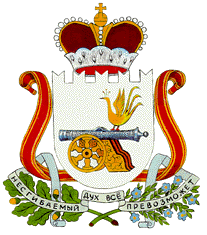 СОВЕТ ДЕПУТАТОВНОВОМИХАЙЛОВСКОГО СЕЛЬСКОГО ПОСЕЛЕНИЯМОНАСТЫРЩИНСКОГО РАЙОНАСМОЛЕНСКОЙ ОБЛАСТИР Е Ш Е Н И ЕОт  05.11.2013г.                                                 № 12   О внесении изменений в РешениеСовета депутатов Новомихайловского сельского поселения Монастырщинскогорайона Смоленской области от 10.11.2009г №18 «Об установлении земельного налогана территории Новомихайловского сельского поселения Монастырщинского района Смоленской области»          В целях минимизации потерь местных бюджетов ,связанных со значительным снижением кадастровой стоимости земельных участков,     Совет депутатов Новомихайловского сельского поселения Монастырщинского района Смоленской областиРЕШИЛ:         1.Внести в Положение «Об установлении  земельного налога на территории Новомихайловского сельского поселения Монастырщинского района Смоленской области»,утвержденного решением Совета депутатов Новомихайловского сельского поселения Монастырщинского района Смоленской области от10.11.2009г №18  следующие изменения:         1)  Статью 9 изложить в новой редакции:  Статья 9. Налоговая ставка 1. Налоговые ставки устанавливаются в следующих размерах:- 0,3 процента - в отношении земельных участков:отнесенных к землям сельскохозяйственного назначения или к землям в составе зон сельскохозяйственного использования в поселениях и используемых для сельскохозяйственного производства;          занятых жилищным фондом и объектами инженерной инфраструктуры жилищно-коммунального комплекса (за исключением доли в праве на земельный участок, приходящейся на объект, не относящийся к жилищному фонду и к объектам инженерной инфраструктуры жилищно-коммунального комплекса) или приобретенных(предоставленных) для жилищного строительства;приобретенных(предоставленных) для личного подсобного хозяйства, садоводства, огородничества или животноводства, а также дачного хозяйства;ограниченных в обороте в соответствии с законодательством Российской Федерации предоставленные для обеспечения обороны, безопасности и таможенных нужд;  2)  - 1,5 процента - в отношении прочих земельных участков.         2.Настоящее решение подлежит официальному опубликованию и вступает в силу с 1 января 2014 года. . Глава муниципального образованияНовомихайловского сельского поселенияМонастырщинского района Смоленской области                                                                   С.В.Иванов                                                                                                                                                                                                                                                        Утверждено                                решением     Совета депутатов  Новомихайловского сельского поселенияМонастырщинского района Смоленской          области от 10.11.2009 №18 (в редакции Решения Совета депутатов от 01.11.2013г №12)П О Л О Ж Е Н И Е о земельном налоге   на  территории   муниципального образования  Новомихайловского сельского поселения Монастырщинского района Смоленской областиСтатья 1. Общие положенияНастоящим Положением в соответствии с Налоговым кодексом Российской Федерации на территории муниципального образования Новомихайловского сельского поселения Монастырщинского района Смоленской области определяются ставки, порядок и сроки уплаты налога,  налоговые льготы, а также порядок и сроки представления налогоплательщиками документов, подтверждающих право на уменьшение налоговой базы.         Статья 2. Налогоплательщики1. Налогоплательщиками налога (далее в настоящем Положении - налогоплательщики) признаются организации и физические лица, обладающие земельными участками,  признаваемые объектами налогообложения в соответствии со статьей 389   настоящего Кодекса, на праве пожизненно наследуемого владения.2. Не признаются налогоплательщиками организации и физические лица в отношении земельных участков, находящихся у них на праве безвозмездного срочного пользования или переданных им по договору аренды.       Статья 3. Объект налогообложения    1.Объектом налогообложения признаются земельные участки, расположенные в пределах муниципального образования Новомихайловского сельского поселения Монастырщинского района Смоленской области.    2. Не признаются объектом налогообложения:1) земельные участки, изъятые из оборота в соответствии с законодательством Российской Федерации;2) земельные участки, ограниченные в обороте в соответствии с законодательством Российской Федерации, которые заняты особо ценными объектами культурного наследия народов Российской Федерации, объектами, включенными в Список всемирного наследия, историко-культурными заповедниками, объектами археологического наследия;3) земельные участки, ограниченные в обороте в соответствии с законодательством Российской Федерации, предоставленные для обеспечения обороны, безопасности и таможенных нужд;4) земельные участки, ограниченные в обороте в соответствии с законодательством Российской Федерации, в пределах лесного фонда;5) земельные участки, ограниченные в обороте в соответствии с законодательством Российской Федерации, занятые находящимися в государственной собственности водными объектами в составе водного фонда, за исключением земельных участков, занятых обособленными водными объектами.Статья 4. Налоговая база1. Налоговая база определяется как кадастровая стоимость земельных участков, признаваемых объектом налогообложения в соответствии со статьей 389 Налогового кодекса Российской Федерации и статьей 3 настоящего Положения.2. Кадастровая стоимость земельного участка определяется в соответствии с земельным законодательством Российской Федерации.          Статья 5. Порядок определения налоговой базы1. Налоговая база определяется в отношении каждого земельного участка как его кадастровая стоимость по состоянию на 1 января года, являющегося налоговым периодом. В отношении земельного участка , образованного в течении налогового периода ,налоговая база в данном налоговом  периоде определяется  как его кадастровая стоимость на дату постановки  такого земельного участка на кадастровый учет. (абзац 2  в редакции решения Совета  депутатов Новомихайловского сельского поселения Монастырщинского района Смоленской области от 01.07.2010г. №10)       2. Налоговая база определяется отдельно в отношении долей в праве общей собственности на земельный участок, в отношении которых налогоплательщиками признаются разные лица либо установлены различные налоговые ставки.3. Налогоплательщики-организации определяют налоговую базу самостоятельно на основании сведений государственного  кадастра недвижимости о каждом земельном участке, принадлежащем им на праве собственности или праве постоянного (бессрочного) пользования.(абзац 1 1 в редакции решения Совета  депутатов Новомихайловского сельского поселения Монастырщинского района Смоленской области от 01.07.2010г. №10)        Налогоплательщики - физические лица, являющиеся индивидуальными предпринимателями, определяют налоговую базу самостоятельно в отношении земельных участков, используемых(предназначенных для использования) ими в предпринимательской деятельности, на основании сведений государственного  кадастра о каждом земельном участке, принадлежащем им на праве собственности, праве постоянного (бессрочного) пользования или праве пожизненного наследуемого владения.(абзац 2 в редакции решения Совета  депутатов Новомихайловского сельского поселения Монастырщинского района Смоленской области от 01.07.2010г. №10)    4. Если иное не предусмотрено пунктом 3 настоящей статьи, налоговая база для каждого налогоплательщика, являющегося физическим лицом, определяется налоговыми органами на основании сведений, которые представляются в налоговые органы, органами осуществляющими ведение государственного земельного кадастра, органами, осуществляющими кадастровый учет ,ведение государственного кадастра  недвижимости  и государственную регистрацию прав на недвижимое имущество и сделок с ним, и органами муниципального образования Новомихайловского сельского  поселения Монастырщнского района Смоленской области.(пункт 4 в редакции решения Совета  депутатов Новомихайловского сельского поселения Монастырщинского района Смоленской области от 01.07.2010г. №10)     5. Налоговая база уменьшается на не облагаемую налогом сумму в размере 10000 рублей на одного налогоплательщика на территории муниципального образования Новомихайловского сельского поселения Монастырщинского района Смоленской области в отношении земельного участка, находящегося в собственности, постоянном (бессрочном) пользовании или пожизненном наследуемом владении следующих категорий налогоплательщиков:1) Героев Советского Союза, Героев Российской Федерации, полных кавалеров ордена Славы;2) инвалидов, имеющих III степень ограничения способности к трудовой деятельности, а также лиц, которые имеют I и II группу инвалидности, установленную до 1 января 2004 года без вынесения заключения о степени ограничения способности к трудовой деятельности;3) инвалидов с детства;4)  ветеранов и инвалидов боевых действий;( подпункт 4 пункта 5 статьи 5 в редакции решения Совета  депутатов Новомихайловского сельского поселения Монастырщинского района Смоленской области от 01.08.2011г. №6)        5) физических лиц, имеющих право на получение социальной поддержки в соответствии с Законом Российской Федерации "О социальной защите граждан, подвергшихся воздействию радиации вследствие катастрофы на Чернобыльской АЭС" (в редакции Закона Российской Федерации от 18 июня 1992 года N 3061-1), а также в соответствии с Федеральным законом от 26 ноября 1998 года N 175-ФЗ "О социальной защите граждан Российской Федерации, подвергшихся воздействию радиации вследствие аварии в 1957 году на производственном объединении "Маяк" и сбросов радиоактивных отходов в реку Теча";6) физических лиц, принимавших в составе подразделений особого риска непосредственное участие в испытаниях ядерного и термоядерного оружия, ликвидации аварий ядерных установок на средствах вооружения и военных объектах;7) физических лиц, получивших или перенесших лучевую болезнь или ставших инвалидами в результате испытаний, учений и иных работ, связанных с любыми видами ядерных установок, включая ядерное оружие и космическую технику.6. Уменьшение налоговой базы на не облагаемую налогом сумму, установленную пунктом 5 настоящей статьи, производится на основании документов, подтверждающих право на уменьшение налоговой базы, представляемых налогоплательщиком в налоговый орган по месту нахождения земельного участка. 7. Если размер не облагаемой налогом суммы, предусмотренной пунктом 5 настоящей статьи, превышает размер налоговой базы, определенной в отношении земельного участка, налоговая база принимается равной нулю.       Статья 6. Порядок и сроки предоставления налогоплательщиками документов, подтверждающих право на уменьшение налогооблагаемой базы. Налогоплательщики, имеющие право на налоговые льготы и уменьшение налогооблагаемой базы, должны представить документы, подтверждающие такое право, в налоговый орган в срок   1 февраля  года, следующего за истекшим налоговым периодом.(статья 6 в редакции решением Совета депутатов Новомихайловского сельского поселения Монастырщинского района Смоленской области от   24.11.2010г.№ 6 )Статья 7. Особенности определения налоговой базы в отношении земельных участков, находящихся в общей собственности:1. Налоговая база в отношении земельных участков, находящихся в общей долевой собственности, определяется для каждого из налогоплательщиков, являющихся собственниками данного земельного участка, пропорционально его доле в общей долевой собственности.2. Налоговая база в отношении земельных участков, находящихся в общей совместной собственности, определяется для каждого из налогоплательщиков, являющихся собственниками данного земельного участка, в равных долях.3. Если при приобретении здания, сооружения или другой недвижимости к приобретателю (покупателю) в соответствии с законом или договором переходит право собственности на ту часть земельного участка, которая занята недвижимостью и необходима для ее использования, налоговая база в отношении данного земельного участка для указанного лица определяется пропорционально его доле в праве собственности на данный земельный участок.Если приобретателями (покупателями) здания, сооружения или другой недвижимости выступают несколько лиц, налоговая база в отношении части земельного участка, которая занята недвижимостью и необходима для ее использования, для указанных лиц определяется пропорционально их доле в праве собственности (в площади) на указанную недвижимость.Статья 8. Налоговый период. Отчетный период1. Налоговым периодом признается календарный год.2. Отчетным периодом для налогоплательщиков - организаций и физических лиц, являющихся индивидуальными предпринимателями, признаются первый квартал, ,второй квартал и третий квартал календарного года.Статья 9. Налоговая ставка1. Налоговые ставки устанавливаются в следующих размерах:- 0,3 процента  - в отношении земельных участков:отнесенных к землям сельскохозяйственного назначения или к землям в составе зон сельскохозяйственного использования в населенных пунктах и используемых для сельскохозяйственного производства;          занятых жилищным фондом и объектами инженерной инфраструктуры жилищно-коммунального комплекса (за исключением доли в праве на земельный участок, приходящейся на объект, не относящийся к жилищному фонду и к объектам инженерной инфраструктуры жилищно-коммунального комплекса) или приобретенных( предоставленных) для жилищного строительства;приобретенных (предоставленных ) для личного подсобного хозяйства, садоводства, огородничества или животноводств , а также дачного хозяйства;ограниченных в обороте в соответствии с законодательством Российской Федерации, предоставленные для обеспечения обороны, безопасности и таможенных нужд;    - 1,5 процента  - в отношении прочих земельных участков.( статья 9 в редакции решения Совета  депутатов Новомихайловского сельского поселения Монастырщинского района Смоленской области от 05.11.2013г. №12)                     Статья 10. Налоговые льготы. Освобождаются от налогообложения:1) организации и учреждения уголовно-исполнительной системы Министерства юстиции Российской Федерации - в отношении земельных участков, предоставленных для непосредственного выполнения возложенных на эти организации и учреждения функций;2) организации - в отношении земельных участков, занятых государственными автомобильными дорогами общего пользования;3) религиозные организации - в отношении принадлежащих им земельных участков, на которых расположены здания, строения и сооружения религиозного и благотворительного назначения;4) общероссийские общественные организации инвалидов (в том числе созданные как союзы общественных организаций инвалидов), среди членов которых инвалиды и их законные представители составляют не менее 80 процентов, - в отношении земельных участков, используемых ими для осуществления уставной деятельности;организации, уставный капитал которых полностью состоит из вкладов указанных общероссийских общественных организаций инвалидов, если среднесписочная численность инвалидов среди их работников составляет не менее 50 процентов, а их доля в фонде оплаты труда - не менее 25 процентов, - в отношении земельных участков, используемых ими для производства и (или) реализации товаров (за исключением подакцизных товаров, минерального сырья и иных полезных ископаемых, а также иных товаров по перечню, утверждаемому Правительством Российской Федерации по согласованию с общероссийскими общественными организациями инвалидов), работ и услуг (за исключением брокерских и иных посреднических услуг);учреждения, единственными собственниками имущества которых являются указанные общероссийские общественные организации инвалидов, - в отношении земельных участков, используемых ими для достижения образовательных, культурных, лечебно-оздоровительных, физкультурно-спортивных, научных, информационных и иных целей социальной защиты и реабилитации инвалидов, а также для оказания правовой и иной помощи инвалидам, детям-инвалидам и их родителям;5) организации народных художественных промыслов - в отношении земельных участков, находящихся в местах традиционного бытования народных художественных промыслов и используемых для производства и реализации изделий народных художественных промыслов;6) землепользователи, имеющие в составе 3-х и более несовершеннолетних детей;7) органы местного самоуправления Новомихайловского сельского поселения Монастырщинского района Смоленской области;8) бюджетные, автономные, казенные   учреждения Новомихайловского сельского поселения Монастырщинского района Смоленской области полностью и частично финансируемые за счет средств областного и местного бюджетов и  не осуществляющие хозяйственную деятельность.(пункт 8 статьи 10 в редакции решения Совета  депутатов Новомихайловского сельского поселения Монастырщинского района Смоленской области от 01.11.2011г. №14)9) органы государственной власти Смоленской области;      10) граждане достигшие 80 лет и старше.      11) участники и инвалиды  Великой Отечественной войны.  (подпункт 11 статьи 10 в редакции решения Совета  депутатов Новомихайловского сельского поселения Монастырщинского района Смоленской области от 01.08.2011г. №6) Статья 11. Порядок исчисления налога и авансовых платежей по налогу1. Сумма налога исчисляется по истечении налогового периода как соответствующая налоговой ставке процентная доля налоговой базы, если иное не предусмотрено пунктами 11 и 12 настоящей статьи.2. Налогоплательщики-организации исчисляют сумму налога (сумму авансовых платежей по налогу) самостоятельно.Налогоплательщики - физические лица, являющиеся индивидуальными предпринимателями, исчисляют сумму налога (сумму авансовых платежей по налогу) самостоятельно в отношении земельных участков, используемых ими в предпринимательской деятельности.(пункт 2 в редакции решения Совета  депутатов Новомихайловского сельского поселения Монастырщинского района Смоленской области от 01.07.2010г. №10)   3. Если иное не предусмотрено пунктом 2 настоящей статьи, сумма налога , подлежащая уплате в бюджет налогоплательщиками, являющимися физическими лицами, исчисляется налоговыми органами.(пункт 3 статьи 11 в редакции решением Совета депутатов Новомихайловского сельского поселения Монастырщинского района Смоленской области от 24.11.2010г.№6)          4. Уплата налога для налогоплательщиков, являющихся физическими лицами, подлежит уплате на основании налогового уведомления.(пункт 4 статьи 11 в редакции решением Совета депутатов Новомихайловского сельского поселения Монастырщинского района Смоленской области от 24.11.2010г.№6)         5. Сумма налога, подлежит уплате в бюджет по итогам налогового периода.(пункт 5 статьи 11 в редакции решением Совета депутатов Новомихайловского сельского поселения Монастырщинского района Смоленской области от 24.11.2010г.№6)        6. Налогоплательщики, в отношении которых отчетный период определен как квартал, исчисляют суммы авансовых платежей по налогу по истечении первого, второго и третьего квартала текущего налогового периода как одну четвертую соответствующей налоговой ставки процентной доли кадастровой стоимости земельного участка по состоянию на 1 января года, являющегося налоговым периодом.7. В случае возникновения (прекращения) у налогоплательщика в течение налогового (отчетного) периода права собственности (постоянного (бессрочного) пользования, пожизненного наследуемого владения) на земельный участок (его долю) исчисление суммы налога (суммы авансового платежа по налогу) в отношении данного земельного участка производится с учетом коэффициента, определяемого как отношение числа полных месяцев, в течение которых данный земельный участок находился в собственности (постоянном (бессрочном) пользовании, пожизненном наследуемом владении) налогоплательщика, к числу календарных месяцев в налоговом (отчетном) периоде, если иное не предусмотрено настоящей статьей. При этом, если возникновение (прекращение) указанных прав произошло до 15-го числа соответствующего месяца включительно, за полный месяц принимается месяц возникновения указанных прав. Если возникновение (прекращение) указанных прав произошло после 15-го числа соответствующего месяца, за полный месяц принимается месяц прекращения указанных прав.8. В отношении земельного участка (его доли), перешедшего (перешедшей) по наследству к физическому лицу, налог исчисляется начиная с месяца открытия наследства.9. Налогоплательщики, имеющие право на налоговые льготы, должны представить документы, подтверждающие такое право, в налоговые органы по месту нахождения земельного участка, признаваемого объектом налогообложения в соответствии со статьей 3 настоящего Положения.В случае возникновения (прекращения) у налогоплательщиков в течение налогового (отчетного) периода права на налоговую льготу исчисление суммы налога (суммы авансового платежа по налогу) в отношении земельного участка, по которому предоставляется право на налоговую льготу, производится с учетом коэффициента, определяемого как отношение числа полных месяцев, в течение которых отсутствует налоговая льгота, к числу календарных месяцев в налоговом (отчетном) периоде. При этом месяц возникновения права на налоговую льготу, а также месяц прекращения указанного права принимается за полный месяц.        9.1 Органы  местного самоуправления обязаны ежегодно до 1 февраля сообщать  в налоговые органы по месту своего нахождения сведения о земельных участках, признаваемых объектом налогообложения в соответствии со статьей 389 налогового Кодекса по состоянию на 1 января текущего года».(подпункт 9.1 статьи 11 введен решением Совета депутатов Новомихайловского сельского поселения Монастырщинского района Смоленской области от 24.11.2010№ 6 )    Пункт  10  считать утратившим  силу.( решение Совета  депутатов Новомихайловского сельского поселения Монастырщинского района Смоленской области от 01.07.2010г. №10)     Пункт 11  считать утратившим  силу.( решение Совета  депутатов Новомихайловского сельского поселения Монастырщинского района Смоленской области от 01.07.2010г. №10)       12.  По результатам проведения государственной кадастровой оценки земель сведения о кадастровой стоимости земельных участков представляются налогоплательщикам в порядке, определенном уполномоченным Правительством Российской федерации федеральным органом исполнительной власти.13. В отношении земельных участков, приобретенных в собственность физическими и юридическими лицами на условиях осуществления на них жилищного строительства, за исключением индивидуального жилищного строительства осуществляемого физическими лицами, исчисление суммы налога (суммы авансовых платежей по налогу) производится с учетом коэффициента 2 в течение трехлетнего срока проектирования и строительства вплоть до государственной регистрации прав на построенный объект недвижимости.(абзац 1 в редакции решения Совета  депутатов Новомихайловского сельского поселения Монастырщинского района Смоленской области от 01.07.2010г. №10)      В случае завершения такого жилищного строительства и государственной регистрации прав на построенный объект недвижимости до истечения трехлетнего срока проектирования и строительства сумма налога, уплаченного в течение периода проектирования и строительства сверх суммы налога, исчисленной с учетом коэффициента 1, признается суммой излишне уплаченного налога и подлежит зачету (возврату) налогоплательщику в общеустановленном порядке.В отношении земельных участков, приобретенных в собственность физическими и юридическими лицами на условиях осуществления на них жилищного строительства, за исключением индивидуального жилищного строительства осуществляемого   физическими лицами , исчисление суммы налога (суммы авансовых платежей по налогу) производится с учетом коэффициента 4 в течение периода проектирования и строительства, превышающего трехлетний срок, вплоть до государственной регистрации прав на построенный объект недвижимости.(абзац 3 в редакции решения Совета  депутатов Новомихайловского сельского поселения Монастырщинского района Смоленской области от 01.07.2010г. №10)     14. В отношении земельных участков, приобретенных (предоставленных)в собственность физическими лицами для индивидуального жилищного строительства, исчисление суммы налога (суммы авансовых платежей по налогу) производится с учетом коэффициента 2 по  истечении 10 лет с даты государственной регистрации права на данные земельные участки  вплоть до государственной регистрации прав на построенный объект недвижимости.     Статья 12. Порядок и сроки уплаты налога и авансовых платежей по налогу.1. Уплата налога физическими лицами производится на основании налогового уведомления, направленного налоговыми органами о подлежащей уплате сумме налога в срок  не позднее 2 ноября  года, следующего за истекшим налоговым периодом.(абзац 1 статьи 12 в редакции решением Совета депутатов Новомихайловского сельского поселения Монастырщинского района Смоленской области от 09.10.2012г.№ 11)  Новые сроки уплаты земельного налога применяются на правоотношения возникшие с 01.01.2012года.Налоговый период, начиная с которого применяют новый срок уплаты земельного налога является налоговый период 2012 года.(пункт 1 статьи 12 в редакции решением Совета депутатов Новомихайловского сельского поселения Монастырщинского района Смоленской области от 24.11.2010г.№ 6)       2. Уплата налога для налогоплательщиков – организаций или физических лиц, являющихся индивидуальными предпринимателями, производится авансовыми платежами в срок не позднее последнего числа месяца, следующего за истекшим отчетным периодом (до 1 мая, до 1 августа и до 1 ноября). Разница между суммой налога, подлежащей уплате по итогам налогового периода, и суммами налога, уплаченными в течение налогового периода, подлежит уплате в срок не позднее 1 апреля года, следующего за истекшим налоговым периодом.(пункт 2 статьи 12 в редакции решением Совета депутатов Новомихайловского сельского поселения Монастырщинского района Смоленской области от 05.04.2010г.№3)Статья 13. Налоговая декларация     1. Налогоплательщики- организации или физические лица, являющиеся индивидуальными предпринимателями, в отношении земельных участков принадлежащим им на праве собственности или на праве постоянного (бессрочного) пользования и используемых (предназначенных для использования) в предпринимательской  деятельности, по истечении налогового периода представляют в налоговый орган по месту нахождения земельного участка налоговую декларацию по налогу.(абзац 3 в редакции решения Совета  депутатов Новомихайловского сельского поселения Монастырщинского района Смоленской области от 01.07.2010г. №10)Форма налоговой декларации по налогу утверждается Министерством финансов Российской Федерации.2. Налогоплательщики - организации или физические лица, являющиеся индивидуальными предпринимателями, в отношении земельных участков ,принадлежащих на праве собственности или праве постоянного(бессрочного) пользования и пользуемых (предназначенных для использования) в предпринимательской деятельности, уплачивающие в течение налогового периода авансовые платежи по налогу, по истечении налогового  периода представляют в налоговый орган по месту нахождения земельного участка ,если иное не предусмотрено настоящей статьей, налоговый расчет по авансовым платежам по налогу.(абзац 1 в редакции решения Совета  депутатов Новомихайловского сельского поселения Монастырщинского района Смоленской области от 01.07.2010г. №10)            Форма налогового расчета по авансовым платежам по налогу утверждается Министерством финансов Российской Федерации.3. Налоговые декларации по налогу представляются налогоплательщиками не позднее 1 февраля года, следующего за истекшим налоговым периодом.Расчеты сумм по авансовым платежам по налогу представляются налогоплательщиками в течение налогового периода не позднее последнего числа месяца, следующего за истекшим отчетным периодом.     СОВЕТ ДЕПУТАТОВНОВОМИХАЙЛОВСКОГО СЕЛЬСКОГО ПОСЕЛЕНИЯМОНАСТЫРЩИНСКОГО РАЙОНАСМОЛЕНСКОЙ ОБЛАСТИР Е Ш Е Н И Еот   27.09.2010года                  № 19  Об утверждении Положения о порядке проведения конкурса на замещение должностей муниципальной службыАдминистрации Новомихайловского сельскогопоселения Монастырщинского района Смоленской области        В соответствии с частью 5 статьи 37 Федерального закона от 6 октября 2003года №131 –ФЗ « Об общих принципах организации местного самоуправления в Российской Федерации» , статьей  30 Устава Новомихайловского сельского поселения Монастырщинского района Смоленской области, Совет депутатов  Новомихайловского сельского поселения  Монастырщинского района Смоленской областиРЕШИЛ:1. Утвердить Положение о порядке проведения конкурса на замещение  должностей муниципальной службы Администрации Новомихайловского сельского поселения Монастырщинского района Смоленской области» согласно приложению.2. Настоящее решение вступает в силу со дня его опубликования.Глава муниципального образования                   Новомихайловского сельского поселения                      Монастырщинского района                                   Смоленской области                                                                                         С.В.Иванов                                                                                                                        Приложениек решению   Совета депутатов                                                                                              от 27.09.10.   №19                                         ПОЛОЖЕНИЕО ПОРЯДКЕ ПРОВЕДЕНИЯ  КОНКУРСА НА ЗАМЕЩЕНИЕ ДОЛЖНОСТЕЙ МУНИЦИПАЛЬНОЙ СЛУЖБЫ 1. Общие положения1. Настоящее Положение разработано в соответствии со статьей 17 Федерального закона Российской Федерации N 25-ФЗ от 02.03.2007 "О муниципальной службе в Российской Федерации".2. Положение определяет порядок и условия проведения конкурса на замещение вакантной должности муниципальной службы Администрации Новомихайловского сельского поселения  Монастырщинского района Смоленской области (далее - вакантная должность муниципальной службы).3. Конкурс на замещение вакантной должности муниципальной службы (далее - конкурс) обеспечивает конституционное право граждан Российской Федерации на равный доступ к муниципальной службе в соответствии с их способностями и профессиональной подготовкой, а также право муниципальных служащих (далее - муниципальные служащие) на должностной рост на конкурсной основе.4. Конкурс заключается в оценке профессионального уровня претендентов на замещение должности муниципальной службы, их соответствия установленным квалификационным требованиям к должности муниципальной службы.5. Конкурс объявляется по решению руководителя органа местного самоуправления при наличии вакантной (не замещенной муниципальным служащим) должности муниципальной службы, предусмотренной в структуре аппарата органа местного самоуправления.6. Конкурс может не проводиться:а) при назначении на должности муниципальной службы, относящиеся к группе высших должностей муниципальной службы;б) при заключении срочного трудового договора;в) при назначении на должность муниципальной службы муниципального служащего (гражданина), состоящего в кадровом резерве;г) при назначении на отдельные должности муниципальной службы, исполнение должностных обязанностей по которым связано с использованием сведений, составляющих государственную тайну, после согласования с Управлением ФСБ России по Республике Хакасия.7. По решению руководителя органа местного самоуправления конкурс может не проводиться при назначении на должности муниципальной службы, относящиеся к группе младших должностей муниципальной службы.8. Право на участие в конкурсе имеют граждане Российской Федерации, достигшие возраста 18 лет, владеющие государственным языком Российской Федерации и обладающие навыками и знаниями, которые в полном объеме соответствуют квалификационным требованиям к вакантной должности муниципальной службы.9. Муниципальный служащий вправе на общих основаниях участвовать в конкурсе независимо от того, какую должность он замещает на период проведения конкурса.2. Порядок проведения конкурса1. Конкурс проводится в два этапа.На первом этапе орган местного самоуправления публикует объявление о проведении конкурса, в котором указываются:наименование вакантной должности муниципальной службы,квалификационные требования, предъявляемые к претенденту на замещение этой должности,дата проведения конкурса, место и порядок его проведения,место и время приема документов, подлежащих представлению,проект трудового договора;сведения об источнике подробной информации о конкурсе (адрес, телефон органа местного самоуправления).Объявление о проведении конкурса на замещение вакантной муниципальной должности публикуется не позднее чем за 20 дней до дня проведения конкурса.2. Гражданин Российской Федерации, изъявивший желание участвовать в конкурсе, представляет в персональном порядке в кадровую службу органа местного самоуправления:1) личное заявление;2) собственноручно заполненную и подписанную анкету с приложением фотографии 4 x 6;3) копию паспорта или заменяющего его документа - военного билета;4) документы, подтверждающие необходимое профессиональное образование, стаж работы и квалификацию:копию трудовой книжки (за исключением случаев, когда служебная (трудовая) деятельность осуществляется впервые) или иные документы, подтверждающие трудовую (служебную) деятельность гражданина;копии документов о профессиональном образовании, а также по желанию гражданина - о дополнительном профессиональном образовании, о присвоении ученой степени, ученого звания;5) документ об отсутствии у гражданина заболевания, препятствующего поступлению на муниципальную службу или ее прохождению;6) страховое свидетельство обязательного пенсионного страхования;7) свидетельство о постановке на учет в налоговом органе по месту жительства;8) документы воинского учета - для военнообязанных и лиц, подлежащих призыву на военную службу;9) сведения о доходах, об имуществе и обязательствах имущественного характера.3. Муниципальный служащий органа местного самоуправления, изъявивший желание участвовать в конкурсе, направляет заявление на имя руководителя органа местного самоуправления, руководителя структурного подразделения Администрации Новомихайловского сельского поселения Монастырщинского района Смоленской области, в соответствующую кадровую службу, которая обеспечивает ему получение документов, необходимых для участия в конкурсе.4. Ответственность за не предоставление установленных настоящим Положением сведений или заведомо ложных сведений несет претендент на замещение вакантной муниципальной должности.5. Гражданин (муниципальный служащий) не допускается к участию в конкурсе в связи:с ограничениями, установленными законодательством Российской Федерации, Республики Хакасия о муниципальной службе для поступления на муниципальную службу и ее прохождения,с несвоевременным представлением документов, представлением их не в полном объеме или с нарушением правил оформления без уважительной причины.6. Документы, указанные в пункте 2 настоящего раздела, представляются в конкурсную комиссию в течение 20 дней со дня объявления об их приеме.7. При несвоевременном представлении документов, представлении их не в полном объеме или с нарушением правил оформления по уважительной причине руководитель органа местного самоуправления вправе перенести сроки их приема.8. Претендент на замещение вакантной должности муниципальной службы, не допущенный к участию в конкурсе, вправе обжаловать это решение в соответствии с законодательством Российской Федерации.9. Второй этап конкурса проводится в форме конкурса документов. По истечении сроков приема документов конкурсная комиссия проводит конкурс документов и определяет участников конкурса, отвечающих предъявляемым требованиям.3. Состав и порядок работы конкурсной комиссии1. Для проведения конкурса решением руководителя органа местного самоуправления образуется конкурсная комиссия, действующая на постоянной основе. Состав конкурсной комиссии, сроки и порядок ее работы утверждаются руководителем органа местного самоуправления.2. Конкурсная комиссия состоит из председателя, заместителя председателя, секретаря и членов комиссии. Общее количество членов конкурсной комиссии не может быть менее шести человек.3. При проведении конкурса конкурсная комиссия оценивает кандидатов на основании представленных ими документов об образовании, прохождении муниципальной службы, осуществлении другой трудовой деятельности.4. При оценке профессиональных и личностных качеств кандидатов конкурсная комиссия руководствуется положением о квалификационных требованиях для замещения должностей муниципальной службы Новомихайловского сельского поселения , утверждаемым Советом депутатов Новомихайловского сельского поселения.5. Заседание конкурсной комиссии считается правомочным, если на нем присутствует не менее двух третей от общего числа ее членов. Решения конкурсной комиссии по результатам проведения конкурса принимаются открытым голосованием простым большинством голосов ее членов, присутствующих на заседании.При равенстве голосов решающим является голос председателя конкурсной комиссии.6. Решение конкурсной комиссии является основанием для назначения претендента на вакантную должность муниципальной службы либо отказа в таком назначении. При этом в решении конкурсной комиссии может указываться срок испытания, но не более трех месяцев.7. Результаты голосования конкурсной комиссии оформляются решением, которое подписывается председателем, заместителем председателя, секретарем и членами комиссии, принявшими участие в заседании. Протокол заседания комиссии подписывают председательствующий и секретарь комиссии.8. По результатам конкурса издается решение руководителя органа местного самоуправления о назначении победителя конкурса на вакантную должность муниципальной службы с оформлением в соответствии с законодательством трудового договора.9. Кандидатам, участвовавшим в конкурсе, сообщается о результатах конкурса в письменной форме в течение месяца со дня его завершения.10. Документы претендентов на замещение вакантной должности муниципальной службы, участвовавших в конкурсе, могут быть им возвращены по письменному заявлению в течение трех лет со дня завершения конкурса. До истечения 3-летнего срока документы хранятся в кадровой службе органа местного самоуправления, после чего подлежат уничтожению.11. Расходы, связанные с участием в конкурсе (проезд к месту проведения конкурса и обратно, наем жилого помещения, проживание, пользование услугами средств связи и другие), осуществляются кандидатами за счет собственных средств.12. Кандидат вправе обжаловать решение конкурсной комиссии в соответствии с законодательством Российской Федерации.13. Если в результате проведения конкурса не были выявлены кандидаты, отвечающие квалификационным требованиям к вакантной должности муниципальной службы, на замещение которой он был объявлен, руководитель органа местного самоуправления может принять решение о проведении повторного конкурса.СОВЕТ ДЕПУТАТОВНОВОМИХАЙЛОВСКОГО СЕЛЬСКОГО ПОСЕЛЕНИЯМОНАСТЫРЩИНСКОГО РАЙОНАСМОЛЕНСКОЙ ОБЛАСТИР Е Ш Е Н И Еот   22.07.2013года                                                               № 10  Об утверждении Порядка предоставления сведений о расходах муниципальных служащих, их супругов и несовершеннолетних детейАдминистрации Новомихайловского сельскогопоселения Монастырщинского района Смоленской области     В соответствии с Федеральным законом от 25 декабря 2008 года № 273-ФЗ «О противодействии коррупции»,  Совет депутатов Новомихайловского сельского поселения Монастырщинского района Смоленской области        РЕШИЛ:   1. Утвердить прилагаемый Порядок предоставления сведений о расходах муниципальных служащих администрации Новомихайловского сельского поселения Монастырщинского района Смоленской области, их супругов и несовершеннолетних детей.  2. Обнародовать настоящее решение на информационном стенде.   3. Настоящее решение вступает в силу со дня его обнародования.Глава муниципального образования                   Новомихайловского сельского поселения                      Монастырщинского района                                   Смоленской области                                                                                         С.В.ИвановПриложение к решению Совета депутатов Новомихайловского сельского поселения Монастырщинского района Смоленской областиот _________ № _______                                                                      Порядок предоставления сведений о расходах муниципальных служащих, их супругов и несовершеннолетних детей администрации Новомихайловского сельского поселения Монастырщинского  района Смоленской  области1. Настоящий Порядок в целях противодействия коррупции устанавливает правовые и организационные основы осуществления контроля за соответствием расходов муниципального служащего администрации Новомихайловского сельского поселения Монастырщинского  района Смоленской области, расходов его супруги (супруга) и несовершеннолетних детей общему доходу данного лица и его супруги (супруга) за три последних года, предшествующих совершению сделки (далее - контроль за расходами), определяет категории лиц, в отношении которых осуществляется контроль за расходами, порядок осуществления контроля за расходами и механизм обращения в доход Российской Федерации имущества, в отношении которого не представлено сведений, подтверждающих его приобретение на законные доходы.2. Настоящий Порядок устанавливает контроль за расходами лиц, замещающих (занимающих): муниципальные должности на постоянной основе, должности муниципальной службы администрации Новомихайловского сельского поселения Монастырщинского района Смоленской области (далее – муниципальные служащие); супруга (супругов) и несовершеннолетних детей указанных лиц.3. Муниципальные служащие обязаны представлять сведения о своих расходах, а также о расходах своих супруги (супруга) и несовершеннолетних детей по каждой сделке по приобретению земельного участка, другого объекта недвижимости, транспортного средства, ценных бумаг, акций (долей участия, паев в уставных (складочных) капиталах организаций), если сумма сделки превышает общий доход данного лица и его супруги (супруга) за три последних года, предшествующих совершению сделки, и об источниках получения средств, за счет которых совершена сделка. Сведения представляются в форме справки (приложение № 1). 4. Основанием для принятия решения об осуществлении контроля за расходами муниципального служащего, а также за расходами его супруги (супруга) и несовершеннолетних детей является достаточная информация о том, что данным лицом, его супругой (супругом) и (или) несовершеннолетними детьми совершена сделка по приобретению земельного участка, другого объекта недвижимости, транспортного средства, ценных бумаг, акций (долей участия, паев в уставных (складочных) капиталах организаций) на сумму, превышающую общий доход данного лица и его супруги (супруга) за три последних года, предшествующих совершению сделки. Указанная информация в письменной форме может быть представлена в установленном порядке:1) правоохранительными органами, иными государственными органами, органами местного самоуправления, работниками (сотрудниками) подразделений по профилактике коррупционных и иных правонарушений и должностными лицами государственных органов, органов местного самоуправления, Банка России, государственной корпорации, Пенсионного фонда Российской Федерации, Фонда социального страхования Российской Федерации, Федерального фонда обязательного медицинского страхования, иной организации, созданной Российской Федерацией на основании федеральных законов, организации, создаваемой для выполнения задач, поставленных перед федеральными государственными органами;2) постоянно действующими руководящими органами политических партий и зарегистрированных в соответствии с законом иных общероссийских общественных объединений, не являющихся политическими партиями;3) Общественной палатой Российской Федерации;4) общероссийскими средствами массовой информации.5. Информация анонимного характера не может служить основанием для принятия решения об осуществлении контроля за расходами муниципального служащего, а также за расходами их супруг (супругов) и несовершеннолетних детей.6. Решение об осуществлении контроля принимается главой муниципального образования Новомихайловского сельского поселения Монастырщинского района Смоленской  области отдельно в отношении каждого такого лица и оформляется в письменной форме. 7. Контроль за расходами муниципального служащего, а также за расходами его супруги (супруга) и несовершеннолетних детей включает в себя:1)истребование от данного лица сведений:а) о его расходах, а также о расходах его супруги (супруга) и несовершеннолетних детей по каждой сделке по приобретению земельного участка, другого объекта недвижимости, транспортного средства, ценных бумаг, акций (долей участия, паев в уставных (складочных) капиталах организаций), если сумма сделки превышает общий доход данного лица и его супруги (супруга) за три последних года, предшествующих совершению сделки;
б) об источниках получения средств, за счет которых совершена сделка, указанная в подпункте "а" настоящего пункта;2) проверку достоверности и полноты представленных сведений;3) определение соответствия расходов данного лица, а также расходов его супруги (супруга) и несовершеннолетних детей по каждой сделке по приобретению земельного участка, другого объекта недвижимости, транспортных средств, ценных бумаг, акций (долей участия, паев в уставных (складочных) капиталах организаций) их общему доходу.8. Комиссия по профилактике и противодействию коррупции в администрации Новомихайловского сельского поселения Монастырщинского района Смоленской области (далее – комиссия) осуществляет контроль за расходами муниципального служащего, а также за расходами их супруг (супругов) и несовершеннолетних детей.9. Комиссия не позднее чем через два рабочих дня со дня получения решения об осуществлении контроля за расходами муниципального служащего, а также за расходами его супруги (супруга) и несовершеннолетних детей обязана уведомить его в письменной форме о принятом решении и о необходимости представить сведения, предусмотренные пунктом 7 Порядка. В уведомлении должна содержаться информация о порядке представления и проверки достоверности и полноты этих сведений. В случае, если муниципальный служащий, обратился с ходатайством в соответствии с ч.3 п.16 Порядка, с данным лицом в течение семи рабочих дней со дня поступления ходатайства (в случае наличия уважительной причины - в срок, согласованный с данным лицом) проводится беседа, в ходе которой должны быть даны разъяснения по интересующим его вопросам.10. Проверка достоверности и полноты сведений, предусмотренных пунктами 3, 7 Порядка, осуществляется Комиссией по профилактике и противодействию коррупции в администрации Новомихайловского сельского поселения Монастырщинского района Смоленской  области, самостоятельно или путем направления запроса в федеральные органы исполнительной власти, уполномоченные на осуществление оперативно-разыскной деятельности, о предоставлении имеющейся у них информации о доходах, расходах, об имуществе и обязательствах имущественного характера лица, представившего такие сведения, его супруги (супруга) и несовершеннолетних детей.11. Сведения, предусмотренные пунктами 3, 7 Порядка и представленные в соответствии с настоящим Порядком, относятся к информации ограниченного доступа. Если федеральным законом такие сведения отнесены к сведениям, составляющим государственную тайну, они подлежат защите в соответствии с законодательством Российской Федерации о государственной тайне.12. Не допускается использование сведений, предусмотренных пунктами 3, 7 Порядка и представленных в соответствии с настоящим Порядком, для установления либо определения платежеспособности лица, представившего такие сведения, а также платежеспособности его супруги (супруга) и несовершеннолетних детей, для сбора в прямой или косвенной форме пожертвований (взносов) в фонды общественных объединений, религиозных и иных организаций либо в пользу физических лиц.13. Лица, виновные в разглашении сведений, предусмотренных пунктами 3, 7 Порядка и представленных в соответствии с настоящим Порядком, либо в использовании этих сведений в целях, не предусмотренных федеральными законами, несут ответственность, установленную законодательством Российской Федерации.14. Представленные в соответствии с настоящим Порядком сведения об источниках получения средств, за счет которых совершена сделка по приобретению земельного участка, другого объекта недвижимости, транспортного средства, ценных бумаг, акций (долей участия, паев в уставных (складочных) капиталах организаций), если сумма сделки превышает общий доход муниципального служащего и его супруги (супруга) за три последних года, предшествующих совершению сделки, размещаются в информационно-телекоммуникационной сети "Интернет" на официальном сайте администрации Новомихайловского сельского поселения Монастырщинского района Смоленской  области с соблюдением законодательства Российской Федерации о государственной тайне и о защите персональных данных.15. Муниципальный служащий, в связи с осуществлением контроля за его расходами, а также за расходами его супруги (супруга) и несовершеннолетних детей, обязан представлять сведения, предусмотренные пунктами 3, 7 Порядка.16. Муниципальный служащий, в связи с осуществлением контроля за его расходами, а также за расходами его супруги (супруга) и несовершеннолетних детей вправе:1) давать пояснения в письменной форме:
а) в связи с истребованием сведений;
б) в ходе проверки достоверности и полноты сведений, и по ее результатам;
в) об источниках получения средств, за счет которых им, его супругой (супругом) и (или) несовершеннолетними детьми совершена сделка;2) представлять дополнительные материалы и давать по ним пояснения в письменной форме;3) обращаться с ходатайством в комиссию о проведении с ним беседы по вопросам, связанным с осуществлением контроля за его расходами, а также за расходами его супруги (супруга) и несовершеннолетних детей. Ходатайство подлежит обязательному удовлетворению.17. Муниципальный служащий на период осуществления контроля за его расходами, а также за расходами его супруги (супруга) и несовершеннолетних детей может быть в установленном порядке отстранен от замещаемой (занимаемой) должности на срок, не превышающий шестидесяти дней со дня принятия решения об осуществлении такого контроля. Указанный срок может быть продлен до девяноста дней лицом, принявшим решение об осуществлении контроля за расходами. На период отстранения от замещаемой (занимаемой) должности денежное содержание (заработная плата) по замещаемой (занимаемой) должности сохраняется.18. Комиссия по профилактике и противодействию коррупции в администрации Новомихайловского сельского поселения Монастырщинского района Смоленской  области обязана:1) осуществлять анализ поступающих в соответствии с настоящим Федеральным законом и Федеральным законом от 25 декабря 2008 года № 273-ФЗ "О противодействии коррупции" сведений о доходах, расходах, об имуществе и обязательствах имущественного характера муниципального служащего, его супруги (супруга) и несовершеннолетних детей;2) принимать сведения, представляемые в соответствии с данным Порядком.3) истребовать от муниципального служащего сведения, предусмотренные пунктами 3, 7 Порядка;2) провести с ним беседу в случае поступления ходатайства, предусмотренного ч.3 п.16 Порядка.19. Комиссия вправе:1) проводить по своей инициативе беседу с данным лицом;2) изучать поступившие от данного лица дополнительные материалы;3) получать от данного лица пояснения по представленным им сведениям и материалам;4) направлять в установленном порядке запросы в органы прокуратуры Российской Федерации, иные федеральные государственные органы, государственные органы субъектов Российской Федерации, территориальные органы федеральных органов исполнительной власти, органы местного самоуправления, общественные объединения и иные организации об имеющейся у них информации о доходах, расходах, об имуществе и обязательствах имущественного характера данного лица, его супруги (супруга) и несовершеннолетних детей, а также об источниках получения расходуемых средств. 5) наводить справки у физических лиц и получать от них с их согласия информацию.20. Доклад о результатах осуществления контроля за расходами муниципального служащего, а также за расходами его супруги (супруга) и несовершеннолетних детей представляется комиссией по профилактике и противодействию коррупции главе муниципального образования Новомихайловского сельского поселения Монастырщинского района Смоленской области, принявшему решение об осуществлении контроля за расходами.21. Глава муниципального образования Новомихайловского сельского поселения Монастырщинского района Смоленской области , принявший решение об осуществлении контроля за расходами муниципального служащего, а также за расходами его супруги (супруга) и несовершеннолетних детей вносит в случае необходимости предложения о применении к такому лицу мер юридической ответственности и (или) о направлении материалов, полученных в результате осуществления контроля за расходами, в органы прокуратуры и (или) иные государственные органы в соответствии с их компетенцией.22. . Глава муниципального образования Новомихайловского сельского поселения  Монастырщинского района Смоленской области при принятии решения о применении к муниципальному служащему мер юридической ответственности вправе учесть рекомендации комиссии по профилактике и противодействию коррупции.23. Муниципальный служащий должен быть проинформирован с соблюдением законодательства Российской Федерации о государственной тайне о результатах, полученных в ходе осуществления контроля за его расходами, а также за расходами его супруги (супруга) и несовершеннолетних детей.24. Комиссия по профилактике и противодействию коррупции направляет информацию о результатах, полученных в ходе осуществления контроля за расходами муниципального служащего, а также за расходами его супруги (супруга) и несовершеннолетних детей, с согласия главы поселения, в органы и организации (их должностным лицам), которые предоставили информацию, явившуюся основанием для осуществления контроля за расходами, с соблюдением законодательства Российской Федерации о государственной тайне и о защите персональных данных и одновременно уведомляет об этом муниципального служащего.25. Невыполнение муниципальным служащим, обязанностей, предусмотренных данным Порядком, является правонарушением.Лицо, совершившее правонарушение, подлежит в установленном порядке освобождению от замещаемой (занимаемой) должности, увольнению с муниципальной службы.26. В случае, если в ходе осуществления контроля за расходами муниципального служащего, а также за расходами его супруги (супруга) и несовершеннолетних детей выявлены обстоятельства, свидетельствующие о несоответствии расходов данного лица, а также расходов его супруги (супруга) и несовершеннолетних детей их общему доходу, материалы, полученные в результате осуществления контроля за расходами, в трехдневный срок после его завершения направляются в органы прокуратуры Российской Федерации.27. В случае, если в ходе осуществления контроля за расходами муниципального служащего, а также за расходами его супруги (супруга) и несовершеннолетних детей выявлены признаки преступления, административного или иного правонарушения, материалы, полученные в результате осуществления контроля за расходами, в трехдневный срок после его завершения направляются в государственные органы в соответствии с их компетенцией.28. Положения данного Порядка действуют в отношении сделок, совершенных с 1 января 2013 года.Приложение      к Порядку                                                               С П Р А В К Ао расходах муниципального служащего, супруги (супруга) инесовершеннолетних детейЯ,__________________________________________________________________________________________________________________________________,(фамилия, имя, отчество, дата рождения, ИНН)__________________________________________________________________(замещаемая должность)__________________________________________________________________(адрес проживания)сообщаю сведения о расходах, произведенных в 20__ г., по приобретению__________________________________________________________________________ (земельного участка, другого объекта недвижимости, транспортного средства, ценных бумаг, акций (долей участия, паев в уставных (складочных) (капиталах организаций) (сумма сделки)__________________________________________________________________(общий доход муниципального служащего и его супруги (супруга) за три последних года, предшествующих совершению сделки)____________________________________________________________________________________________________________________________________(источник получения средств, за счет которых совершена сделка) Приложение:1. _________________________________________________________________2. _____________________________________________________________